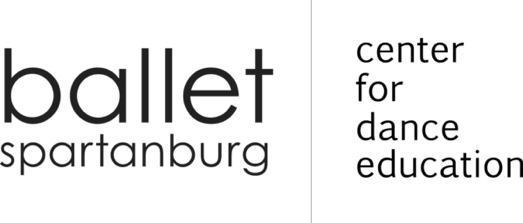 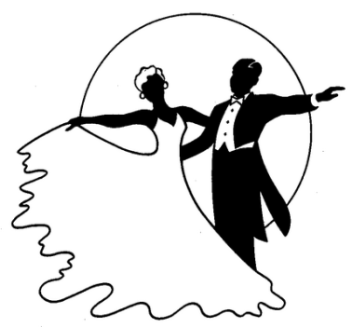 DANCESESSION DATESSESSION DATESDESCRIPTIONFOXTROTSINGLE: $60COUPLE: $100AUGUST, SEPTEMBER & OCTOBERAUGUST, SEPTEMBER & OCTOBERYou will learn the basics of partnership dancing as well as various rhythms & patterns.FOXTROTSINGLE: $60COUPLE: $100AUGUSTSEPTEMBER  & OCTOBERYou will learn the basics of partnership dancing as well as various rhythms & patterns.FOXTROTSINGLE: $60COUPLE: $10023, 309/13, 10/4, 10/11You will learn the basics of partnership dancing as well as various rhythms & patterns.SALSASINGLE: $48COUPLE: $80OCTOBER & NOVEMBEROCTOBER & NOVEMBERA spicy, quick dance with origins from Latin America.SALSASINGLE: $48COUPLE: $80OCTOBERNOVEMBERA spicy, quick dance with origins from Latin America.SALSASINGLE: $48COUPLE: $8018, 251, 8A spicy, quick dance with origins from Latin America.HUSTLESINGLE: $48COUPLE: $80NOVEMBER & DECEMBERNOVEMBER & DECEMBERA fun holiday dance that uses disco moves and has some features in common with Salsa and Swing.HUSTLESINGLE: $48COUPLE: $80NOVEMBERDECEMBERA fun holiday dance that uses disco moves and has some features in common with Salsa and Swing.HUSTLESINGLE: $48COUPLE: $8015, 22, 296A fun holiday dance that uses disco moves and has some features in common with Salsa and Swing.SWINGSINGLE: $48COUPLE: $80JANUARYJANUARYEast Coast Swing is totally energetic and the most versatile dance in the world.SWINGSINGLE: $48COUPLE: $80JANUARYHAPPY NEW YEAR East Coast Swing is totally energetic and the most versatile dance in the world.SWINGSINGLE: $48COUPLE: $803, 10, 24, 312022!East Coast Swing is totally energetic and the most versatile dance in the world.RUMBASINGLE: $48COUPLE: $80FEBRUARYFEBRUARYKnown as the “Dance of Love”; the beautiful, romantic, music moves you to dance.RUMBASINGLE: $48COUPLE: $80FEBRUARYPERFECT FORKnown as the “Dance of Love”; the beautiful, romantic, music moves you to dance.RUMBASINGLE: $48COUPLE: $807, 14, 21, 28ST. VALENTINE’SKnown as the “Dance of Love”; the beautiful, romantic, music moves you to dance.WALTZSINGLE: $60COUPLE: $100MARCH & APRILMARCH & APRILSmooth and full of elegance; one of the most popular and classical ballroom dances.WALTZSINGLE: $60COUPLE: $100MARCHAPRILSmooth and full of elegance; one of the most popular and classical ballroom dances.WALTZSINGLE: $60COUPLE: $1007, 14, 21, 284Smooth and full of elegance; one of the most popular and classical ballroom dances.CHA CHASINGLE: $60   COUPLE: $100APRIL & MAYAPRIL & MAYA Latin Dance which is playful, flashy, and fun.CHA CHASINGLE: $60   COUPLE: $100APRILMAYA Latin Dance which is playful, flashy, and fun.CHA CHASINGLE: $60   COUPLE: $10011, 18, 25 2, 9A Latin Dance which is playful, flashy, and fun.